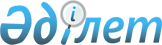 Кеден органдары алатын кеден алымдарының, алымдар мен төлемдердің ставкаларын бекіту туралы
					
			Күшін жойған
			
			
		
					Қазақстан Республикасы Үкіметінің 2003 жылғы 8 шілдедегі N 669 Қаулысы. Күші жойылды - Қазақстан Республикасы Үкіметінің 2011 жылғы 21 қаңтардағы № 24 Қаулысымен

      Ескерту. Күші жойылды - ҚР Үкіметінің 2011.01.21 № 24 (алғашқы ресми жарияланған күнінен бастап қолданысқа енгізіледі) Қаулысымен.      Қазақстан Республикасы Кеден кодексінің  294 - 297 ,  299-баптарына сәйкес Қазақстан Республикасының Үкіметі қаулы етеді: 

      1. Қоса беріліп отырған Кеден органдары алатын кеден алымдарының, алымдар мен төлемдердің ставкалары бекітілсін. Қараңыз.K100296

      2. Қосымшаға сәйкес Қазақстан Республикасы Үкіметінің кейбір шешімдерінің күші жойылды деп танылсын. 

      3. Осы қаулы ресми түрде жарияланған күнінен бастап күшіне енеді.        Қазақстан Республикасының 

      Премьер-Министрі 

Қазақстан Республикасы  

Үкіметінің        

2003 жылғы 8 шілдедегі  

N 669 қаулысымен     

бекітілген        Кеден органдары алатын алымдарының, 

алымдар мен төлемдердің ставкалары        Ескерту. Ставкаларға өзгерту енгізілді - ҚР Үкіметінің 2006.03.24. N  202 (қаулы алғаш рет ресми жарияланғаннан кейiн отыз күнтiзбелiк күн өткен соң қолданысқа енгiзiледi), 2007.12.26.  N 1293 қаулыларымен.           __________________________________________________________________ 

           Кеден төлемдерінің атауы        |  ЕВРО-мен ставка 

                                           |   

__________________________________________________________________ 

 

Кеден шекарасы арқылы заңды және жеке       Жүктің кедендік 

тұлғалар өткізетін тауарлар мен көлік       декларациясының негізгі 

құралдарын кедендік ресімдеу үшін кеден     парағы үшін 50 евро 

алымдары                                    және жүктің кедендік 

                                            декларациясының әрбір 

                                            қосымша парағы үшін 

                                            20 евро 

 

Тауарлар иелері кеден органдары болып       Тәулігіне 1 шаршы метр 

табылатын кеден қоймалары мен               үшін 0,17 евро 

уақытша сақтау қоймаларында 

сақтағаны үшін кеден алымдары (ашық орын) 

Тауарларды иелері кеден органдары болып     Тәулігіне 1 шаршы метр 

табылатын кеден қоймалары мен уақытша       үшін 0,48 евро 

сақтау қоймаларында сақтағаны үшін 

алымдары (жабық үй-жай) 

Тауарларды иелері кеден органдары болып     Тәулігіне 1 шаршы метр 

табылатын кеден қоймалары мен уақытша       үшін 0,86 евро 

сақтау қоймаларында сақтағаны үшін кеден 

алымдары (жайластырылған үй-жай - арнайы 

жабдықтарды пайдалана, ерекше 

температуралық режимді және т.б. жасай 

отырып арнайы бейімделген үй-жайы) 

Тауарларды кедендiк алып жүру үшін      50 км-ге дейiнгi 

кеден алымдары                          қашықтыққа 9 евро, 

                                        50-ден 100 км-ге дейiнгi 

                                        қашықтыққа 11 евро, 

                                        100-ден 200 км-ге дейiнгi 

                                        қашықтыққа 18 евро, 

                                        200-ден 400 км-ге дейiнгi 

                                        қашықтыққа 81 евро, 

                                        400-ден 600 км-ге дейiнгi 

                                        қашықтыққа 117 евро, 

                                        600-ден 800 км-ге дейiнгi 

                                        қашықтыққа 134 евро, 

                                        800-ден 1000 км-ге дейiнгi  

                                        қашықтыққа 206 евро, 

                                        1000-ден 1500 км-ге дейiнгi 

                                        қашықтыққа 293 евро, 

                                        1500-ден 2000 км-ге дейiнгi 

                                        қашықтыққа 455 евро, 

                                        2000 км-ден астам 

                                        қашықтыққа 599 евро  

Ауданы мынадай кеден қоймасын құруға 

арналған лицензия бергені үшін алынатын 

алымдар: 

 

1000 м 2 дейінгіні қоса алғанда              9000 евро 

 

1000-нан 2000 м 2 дейінгіні қоса алғанда     14000 евро 

 

2000 м 2 астамды қоса алғанда                19000 евро Уақытша сақтау қоймасын құруға арналған     8000 евро 

лицензия бергені үшін алымдар 

Кеден брокері ретіндегі қызметті жүзеге     5000 евро 

асыруға арналған лицензия бергені үшін 

алымдар 

Кеден тасымалдаушысы ретіндегі қызметті     5000 евро 

жүзеге асыруға арналған лицензия бергені 

үшін алымдар 

Кедендік ресімдеу жөніндегі маманның        200 евро 

біліктілік аттестатын бергені үшін 

алымдар 

Алдын ала шешім қабылдағаны үшін төлем      50 евро 

Қазақстан Республикасы  

Үкіметінің        

2003 жылғы 8 шілдедегі  

N 669 қаулысына     

қосымша          Қазақстан Республикасы Үкіметінің 

кейбір күші жойылған шешімдерінің тізбесі 

      1. "Кеден төлемдерінің ставкалары туралы" Қазақстан Республикасы Үкіметінің 1995 жылғы 7 қарашадағы N 1479  қаулысы (Қазақстан Республикасының ПҮКЖ-ы, 1995 ж., N 35, 441-құжат). 

      2. "Қазақстан Республикасы Үкіметінің кейбір шешімдеріне өзгертулер мен толықтырулар енгізу туралы" Қазақстан Республикасы Үкіметінің 1996 жылғы 28 тамыздағы N 1061  қаулысы (Қазақстан Республикасының ПҮКЖ-ы, 1996 ж., N 35, 336-құжат). 

      3.  Күші жойылды - Қазақстан Республикасы Үкіметінің  2008.02.20.  N 171 Қаулысымен. 

      4. "Қазақстан Республикасы Үкіметінің 1995 жылғы 7 қарашадағы N 1479 қаулысына өзгерістер мен толықтырулар енгізу туралы" Қазақстан Республикасы Үкіметінің 2000 жылғы 13 қаңтардағы N 63  қаулысы (Қазақстан Республикасының ПҮКЖ-ы, 2000 ж., N 2, 26-құжат). 

      5. "Қазақстан Республикасы Үкіметінің 1995 жылғы 7 қарашадағы N 1479 қаулысына өзгерістер енгізу туралы"  Қазақстан Республикасы Үкіметінің 2002 жылғы 11 сәуірдегі N 415  қаулысы (Қазақстан Республикасының ПҮКЖ-ы, 2002 ж., N 11, 104-құжат). 
					© 2012. Қазақстан Республикасы Әділет министрлігінің «Қазақстан Республикасының Заңнама және құқықтық ақпарат институты» ШЖҚ РМК
				